Jeudi 26 mars 2020 	– 	Thursday, 26th March 2020 	- 	CE1Good morning class ! I hope you’re fine today ! This is the program for the day. Have fun !   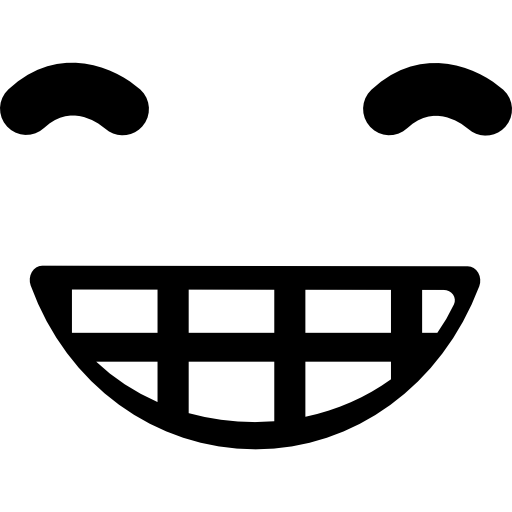 FrançaisLe phonème [ j ] et ses graphiesLis à voix haute le texte p. 221 « Mots en herbe » Exercice 5 page 221Ecris et mémorise les mots suivants : mon œil – un crayon – plusieurs – joyeux – payer   
Dictée n°3 sur le son [ j ] A dicter à votre enfant (si vous travaillez / télétravaillez et que vous manquez de temps pour ce faire, le fichier audio est sur le site de l’école)" L’enfant prend une feuille de papier et un crayon. Il écoute la vieille dame avec attention. Soudain, une abeille se pose sur le bord d’un verre. Le garçon se lève et se lance dans la bataille contre l’insecte. Il sait que les abeilles sont précieuses pour la nature. Il veille à ne pas la blesser. En un clin d’œil, il réussit à l’enfermer dans une bouteille. Ouf! Ils peuvent continuer leur travail.»- Votre enfant s’auto-corrige. Si des erreurs subsistent, lui montrer le mot concerné et lui demander de faire une proposition de correction : il a le droit de regarder dans son mémo français pour la conjugaison. Conjugaison des verbes du 1er groupe au présent : réinvestissement  Exercice 8 page 195 livre françaisMathématiques1- Rappel n°5 sur les conversions de mesures de longueur.Fiche en PJ2- Calcul mental :  Complète : 			50 + … = 1 000 			25 + … = 5 000
3-  Problèmes : réinvestissement  Résoudre les 4 problèmes de la fiche4- S’entrainer à la technique de multiplication posée  X 435– Savoir lire l’heure – Révision5 – Géométrie / la symétrie : - EntrainementComment faire ? Deux figures sont symétriques si, lorsque je plie le long de l’axe de symétrie, elles se superposent parfaitement.C’est comme si je regarde dans un miroir. Une figure peut avoir 0, 1 ou plusieurs axes de symétrie.Recopie la figure sur ton cahier et réponds à la consigne :English – food Aujourd’hui sur le site de kokoro-lingua, nous allons : dire bonjour "Good morning!"dire ce que l'on aime au petit-déjeuner "For breakfast, I like..."découvrir le vocabulaire "Drinking" | "Eating" | "Raspberry" | "Blueberry"chanter "I like breakfast..."https://kokoro-lingua-en-anglais.learnybox.com/formation/formation/6180/?idmodule=52066&idpage=232138English – oral training Sur le site Cned https://ecole.cned.fr/ (s’inscrire si non déjà fait)Aller sur la rubrique CE2 / anglais / livre numérique 3 « Je discute » et faire les activités de la page 13 à 15.English – sport Parce qu’il faut aussi bouger et en anglais c’est encore mieux ! Sur la chaine Youtube, tu peux suivre en direct à 9 h « P.E with Joe » Sinon voici la séance de mercredi matin https://www.youtube.com/watch?v=4wzoy_J3I_cArt plastiqueIt’s time for the flowers  exhibition !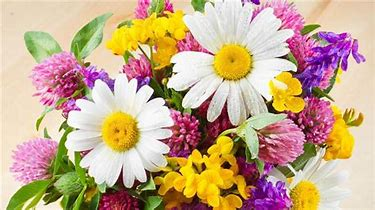 Hang your drawings or paintings outside !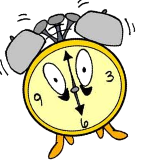 HORODATOR HORODATOR HORODATOR 7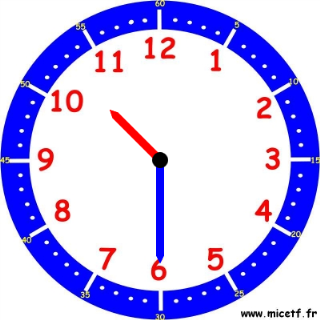 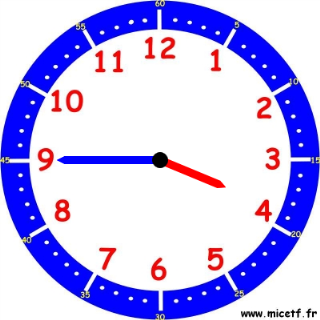 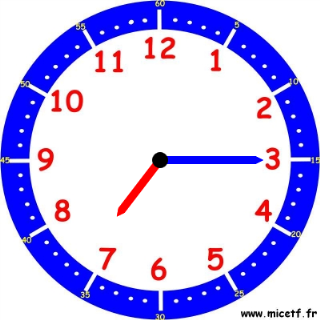 Il est…..h….minIl est…..h….minIl est…..h….minIl est…..h….minIl est…..h….minHORODATOR HORODATOR 8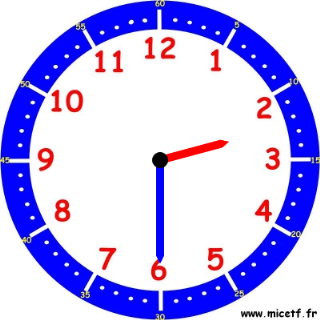 Quelle heure sera-t-il si on ajoute 1/2 heure ?Il sera :…..h……minQuelle heure sera-t-il si on ajoute 1/2 heure ?Il sera :…..h……min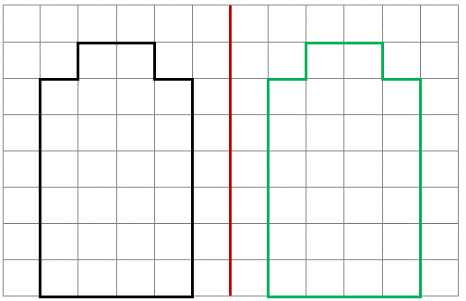 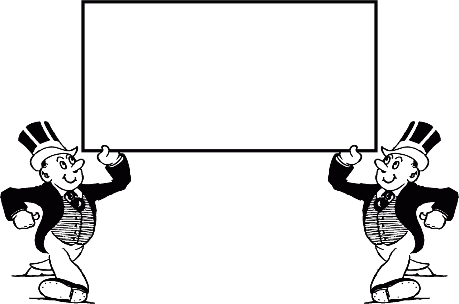 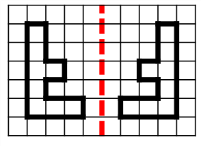 LE MIROIR 1Trace la figure symétrique par rapport à l’axe rouge :Trace la figure symétrique par rapport à l’axe rouge :Trace la figure symétrique par rapport à l’axe rouge :